Hands-On Training on Aesthetic Procedures with PBF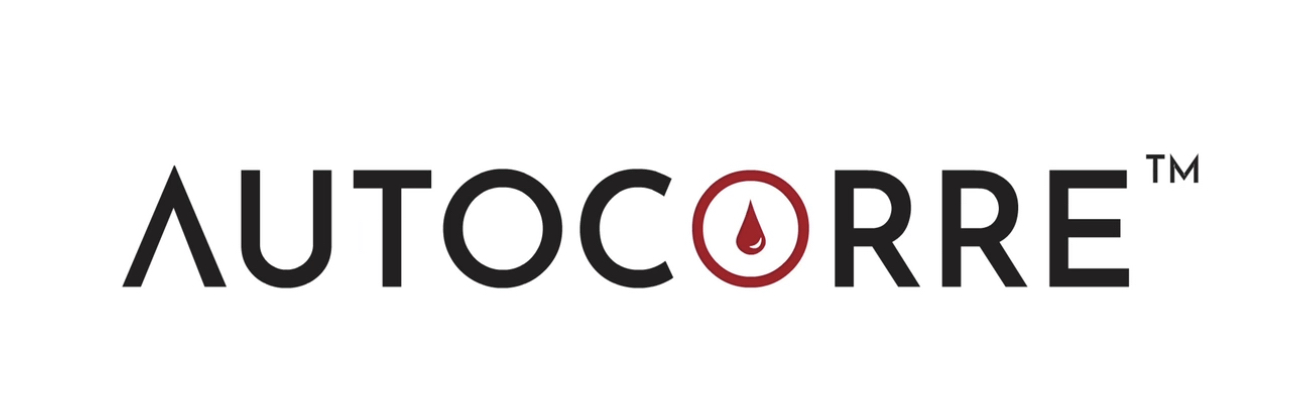 VampireTrainer.comLearn how to perform full face rejuvenation using Pure Bio Fill gel.2 day hands-on workshop in Oakland NJ Nov.4-5Dr. H. William Song will teach you how to use cannulas and needles to treat:Tear TroughsCheeksNasolabial folds TemplesJowlsHands-On, Observation only or On-Line Training availableSign up as a model and receive a free treatment!Small Class Sizes, Space is limited!Sign up to receive information about AutoCorre Training:Name /title                                                       email                                                                Phone____________________________________________________________________________________________________________________________________________________________________________________________________________________________________________________________________________________________________________________________________________________________________________________________________________________________________________________________________________________________________________________________________________________________________________________________________________________________________________________________________________________________________________________________________________________________________________________________________________________________________________________________________________________________________________________________________________________________________________________________________________________________________________________________________________________________________________________________________________________________________________________________________________________________________________________________________________________________________________________________________________________________________________________________________________________________________________________________________________________________________________________________________________________________________________________________________________________________________________________________________________________________________________________________________________________________________________________